A. Personal Information 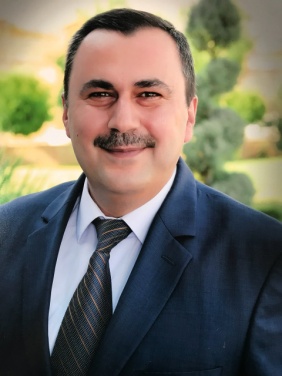 Full Name:		 Mevan Arif Abdul Rahman Surname:		YahyaNationality:		Iraqi-KurdishMarital Status:		Married Academic Title: 	Assistant Prof.Home Address:	Malta Islam, Duhok. Kurdistan Region-Iraq Business Address:	University of Duhok-Presidency Building, Office No. F 03 Email:			mevan.arif@uod.acMobile:		+964 (0) 750 465 1113Place of Birth:		Iraq-DuhokDate of Birth		1975/02/22Web Link Google Scholar Citation Web https://scholar.google.com/citations?user=e1zVZkkAAAAJ&hl=enB. Education:Bachelor's Degree (B.A.): College of Art-University of Duhok- Kurdistan Region -Iraq 1999-2000.Master's Degree (M. A.): College of Art- University of Salah Aldeen Kurdistan Region-Iraq 2002 - 2003Philosophy Degree (PhD): College of Art- University of Musol -Iraq 2007-2008.C. Professional BackgroundC.1 Publication The role of the Kurdish media in the policy of the Iraqi government towards the   Kirkuk ( 1921 -1932) Journal of Duhok University Vol. (17) No (2) 2014Trends of Kurdish parties towards the politic activities - the Kurdistan Democratic Party as a sample for study. Journal of Duhok University Vol. (17) No (2) 2014The role of Ismet Sharif Al-Waely in the revolution of September in Kurdistan, from 1961 to 1964. Nawroz University Journal No (4), 2014.C.2 BooksThe issue of Kurdish liberation in Iraqi Kurdistan 1958-1963 - Sperez Printing House- Duhok-2003. The position of the Iraqi political parties on the Kurdish issue 1946-1970- MuKrian Printing House - Erbil - 2008Mustafa Barzani - His Struggle and Defense 1959-1961 - published research for Araz Printing House - Erbil 2003C.3 Research Under Review ProcessThe role of foreign policy makers in issuing the decision to establish a safe haven in Kurdistan Iraq 1990C.4 Academic TitlesAssistant Research in Duhok University 1999-2000.Assistant Lecturer according to University's orders no. (2586) in 2002/12/18.Lecturer according to University's order no (2744) in 2007/6/4Assistant Professor according to University order no. (10149) in 2014/12/22.C.5 Participation in exam committee for Postgraduate students (viva)Exam committee member for master student ( Shiama Muhammed Tahir Abdul Rahman) titled (Ayatollah Khomeini, his life and political role 1902-1989)- College of Art- University of Zakho- 2011/6/23.Exam committee member for PhD student (Mevan Muhammed Hussien), thesis titled (The British Position on the Kurdish Issue in Iraq 1975-1980) - College of Humanity Sciences - University of Zakho- 2017/08/20.Exam committee member for (Ibrahim Hameed Ibrahim) , thesis titled (September Revolution in Badinan Region from 1971 to 1975 ) College of Humanity Sciences- University of Zakho Chairman of Exam committee for master student ( Hozeen Masoad Tahir), thesis  titled (The role of Kurdish commanders  in the September Revolution of 1961-1970), College of Humanity Sciences- University of Zakho 2012/03/14C.6  Participation in technical and administration committee Chairman of the registration students committee (Direct application approach to Duhok University) based on the university order issue date (5425), issue date 2016/9/01.Chairman of the committee for renting the accommodations of students in the university of Duhok based on (5223), issue date  2016/08/24  Chairman of the Committee for the opening and analysis of tenders for the rental of student clubs and stationery offices in all faculties of the University of Dohuk, according to administrative order no.(5030), issue date 2016/08/16.Chairman of the graduation ceremony committee at the University of Dohuk for the academic year 2016-2017 and 2015-2016 according to the university order no. (5335) on 2017/07/24. Member of the Higher Committee for Admission for all Universities that belonging to  the Ministry of Higher Education and Scientific Research, Government of the province of Kurdistan, Iraq, according to administrative order no. (3773) on 15/6/2016.C. 7 LanguagesKurdish. (Mother Language)Arabic. ( Advance Level)English ( Fair Level)C.8 Computer LiteracyRegular user of:-	Windows 7.0,8.0 and 10	Microsoft office.C. 9 Conferences and Workshops ( Outside Kurdistan Region-Iraq )A workshop on Human Rights in Iraq and Kurdistan Iraq / United Kingdom - London / University of Middle Sax 2012.A workshop on Management Systems and Social Protection / United States of America - California - O'Ring Quantic University 2013.C. 10 Conferences and Workshops ( Inside Kurdistan Region-Iraq)International Conference on the definition of cemeteries and genocide in Iraqi Kurdistan / Erbil - Ministry of Martyrs and Anfal / 2009.National Conference on International Law and Human Rights / Erbil - UNESCO / 2010.National Conference on peace and resolution of international conflicts / Duhok - Duhok University / 2014.International Conference about the  September Revolution based on global and local texts, documents and publications from 1916 to 1975 / Dohuk / University of Zakho / 2017.Chairman of many panel discussions in the first international conference of the center of Bchkji on Kurdistan after the defeating of ISIS (Islamic state in Iraq and Sham)   / Duhok / University of Dohuk / 2017.C. 11  Administrative PositionsReporter of the basic science department, Basic Science College - University of Duhok 2002-2003.Vice dean of Basic Science College- University of Duhok, 2003 - 2004Vice presidency of Students affair in Duhok University 2016 - still ongoing C. 12 Modules taught to under graduate studentsHistory of The Ottoman Empire History of Modern IranHistory of Contemporary KurdsModern History of IraqC. 13 Modules taught to post graduate studentsModern History C. 14 Membership in unions and federationsExperience in the field of students unions Member of the Syndicate of Teachers Union of KurdistanFounding member of several civil society organizations in Dohuk C. 15 Activity outside educational institutionsPresenting and delivery many debates and discussions circle about the political reality in Kurdistan and Iraq in the centres belonging to the civil society organizations.Participation in several programs in tv and audio media.C.16 Appreciation LettersLetter from the minister of higher education and scientific sciences- 2018/03/7Letter from the minister of higher education and scientific sciences- 2017/06/17 Letter from the minister of higher education and scientific sciences- 2017/02/17Letter from Duhok University signed by Proff. Dr Mosleh M. Duhoky (president of Duhok University) in 2017/10/02.Letter from Duhok University signed by Proff. Dr Mosleh M. Duhoky (president of Duhok University) in 2017/07/02.Letter from Duhok University signed by Proff. Dr Mosleh M. Duhoky (president of Duhok University) in 2016/12/01.C. 17 References All References are available in request. 